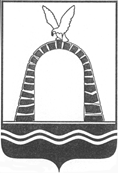 АДМИНИСТРАЦИЯ ГОРОДА БАТАЙСКАПОСТАНОВЛЕНИЕ____________	                  № ____________		                         	г.  БатайскО внесении изменений в постановление Администрации города Батайска                 от 01.09.2017 № 1459 В соответствии со статьей 11 Федерального закона от 27.07.2010 № 210-ФЗ «Об организации предоставления государственных и муниципальных услуг», постановлением Администрации города Батайска от 06.02.2012 № 332 «Об утверждении порядка формирования и ведения реестра муниципальных услуг (функций), предоставляемых на территории муниципального образования «Город Батайск», 	ПОСТАНОВЛЯЮ:1. Внести изменение в постановление Администрации города Батайска от 01.09.2017                № 1459 «Об утверждении Реестра муниципальных услуг (функций) предоставляемых на территории муниципального образования «Город Батайск» согласно приложению.	2. Настоящие постановление вступает в силу со дня его официального опубликования.			3. Контроль за выполнением настоящего постановления возложить на первого заместителя главы Администрации города Батайска.Глава Администрации города Батайска						                                      Г.В. ПавлятенкоПостановление вносит отдел информации и коммуникаций Администрации города БатайскаПриложение к постановлению Администрации города Батайскаот  _____________  № _________ИЗМЕНЕНИЯ, вносимые в постановление Администрации города Батайска от 01.09.2017  № 1459 «Об утверждении Реестра муниципальных услуг (функций) предоставляемых на территории муниципального образования «Город Батайск».Пункт  7.  «Муниципальное бюджетное учреждение здравоохранения «Центральная городская больница» г. Батайска Ростовской области» раздела 1 «I. ПЕРЕЧЕНЬ муниципальных услуг (функций), предоставляемых структурными подразделениями и отраслевыми (функциональными) органами Администрации города Батайска», дополнить пунктами следующего содержания:Начальник общего отдела Администрации города Батайска      												        В.С. Мирошникова№ п./п.Наименование муниципальной услуги Реквизиты правового акта в соответствии, с которым предоставляется муниципальная услуга Получатель муниципальной услуги Условия предоставления муниципальной услуги (платная/бесплатная)Результат предоставления муниципальной услуги 7.  Муниципальное бюджетное учреждение здравоохранения «Центральная городская больница» г. Батайска Ростовской области7.  Муниципальное бюджетное учреждение здравоохранения «Центральная городская больница» г. Батайска Ростовской области7.  Муниципальное бюджетное учреждение здравоохранения «Центральная городская больница» г. Батайска Ростовской области7.  Муниципальное бюджетное учреждение здравоохранения «Центральная городская больница» г. Батайска Ростовской области7.  Муниципальное бюджетное учреждение здравоохранения «Центральная городская больница» г. Батайска Ростовской области7.  Муниципальное бюджетное учреждение здравоохранения «Центральная городская больница» г. Батайска Ростовской области1234567.5.Услуги первичной медико-санитарной помощи, не включенной в базовую программу обязательного медицинского страхования (кабинет спортивной медицины и лечебной физкультуры)» на базе МБУЗ «ЦГБ»Федеральный закон Российской Федерации от 21.11.2011 № 323-ФЗ «Основы законодательства РФ об охране здоровья  граждан»приказ Министерства здравоохранения Российской Федерации от 20.08.2001 №337 «О мерах по дальнейшему развитию и совершенствованию спортивной медицины и лечебной физкультуры»физические лицабесплатная предоставление услуги / отказ в предоставлении услуги 7.6.Услуги первичной медико-санитарной помощи, не включенной в базовою программу обязательного медицинского страхования (кабинет врача-инфекциониста по работе с больными ВИЧ-инфекцией) Федеральный закон Российской Федерации от 21.11.2011 № 323-ФЗ «Основы законодательства РФ об охране здоровья  граждан»Федеральный закон Российской Федерации  от 30.03.1999 52-ФЗ «О санитарно-эпидемиологическом  благополучии»- приказ Министерства здравоохранения Российской Федерации от 08.11.2012 № 689н «Об утверждении порядка оказания медицинской помощи взрослому населению при заболевании, вызываемом вирусом иммунодефицита человека (ВИЧ-инфекции)»физические лицабесплатная предоставление услуги / отказ в предоставлении услуги  7.7.Услуги специализированной медицинской помощи, за исключением высокотехнологичной медицинской помощи) не включенной в базовую программу обязательного медицинского страхования» - «социальные койки»Федеральный закон Российской Федерации от 21.11.2011 № 323-ФЗ «Основы законодательства РФ об охране здоровья  граждан»Федеральный закон Российской Федерации  от 30.03.1999 52-ФЗ «О санитарно-эпидемиологическом  благополучии»Федеральный закон Российской Федерации от 18.06.2001 77-ФЗ «О предупреждении распространения туберкулеза в РФ»- приказ Министерства здравоохранения Российской Федерации от 05.08.2003 № 330 «О мерах по совершенствованию лечебного питания в лечебно-профилактических учреждениях РФ»физические лицабесплатная предоставление услуги / отказ в предоставлении услуги